Comparison Data Chart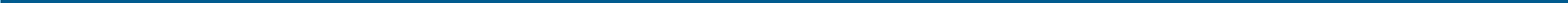 1250